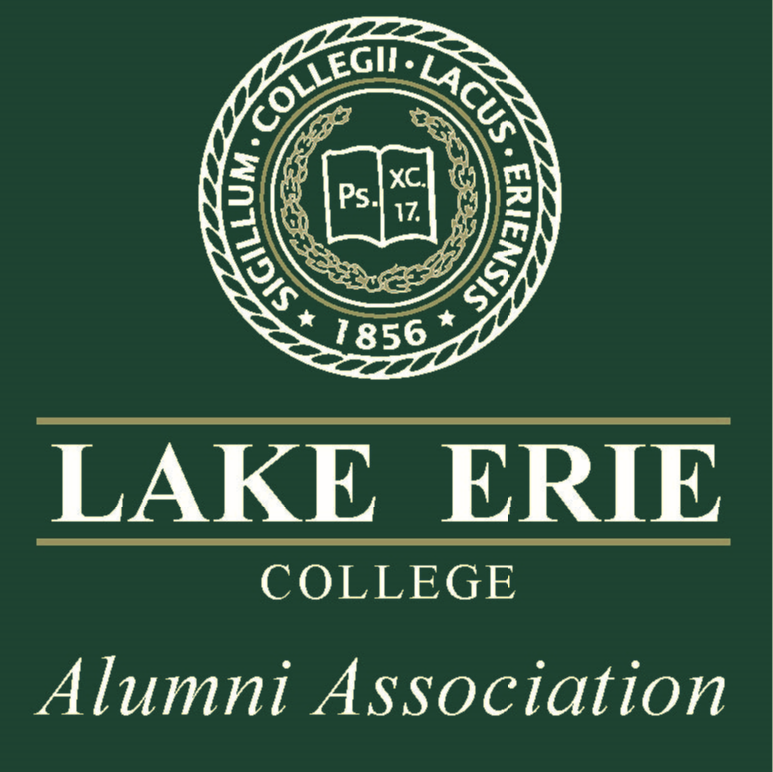 NATIONAL ALUMNI BOARD OF LAKE ERIE COLLEGEThank you for your interest in serving on the National Alumni Board.  The National Alumni Board (NAB) is the governing body of the Alumni Association of Lake Erie College and is composed of elected officers, chairpersons of the Board's standing committees, and two representatives to the Lake Erie College Board of Trustees. The mission of the NAB is to reach, serve and engage all alumni and students and to provide the College with goodwill and charitable support.Persons interested in the National Alumni Board membership are expected to:Attend regularly scheduled Board meetingsServe on a committeeParticipate in Alumni WeekendServe as an active ambassador for the CollegeMake a monetary donation of $1,000 **Talent, Time and Treasurer are considered; a $100 monetary donation is expected. The NAB is currently comprised of 16 board members. Election of members usually takes place in the Fall around alumni weekend.  Trustee meetings are held quarterly, usually the third Saturday of the month, at 10:00 a.m. at various sites on the LEC campus.   If you would like to be considered as a member, please complete the attached application and return it to a member of the nominating committee:Sharan McPadden, 2000 & 2003				s.mcpadden13@gmail.com   Denise Molesch, 1995Denmol1@gmail.com NATIONAL ALUMNI BOARD OF LAKE ERIE COLLEGE TRUSTEE APPLICATION NAME: _______________________________________________________________________________ADDRESS: ____________________________________________________________________________CITY:  _________________________________  STATE: _________________ ZIP CODE: ______________HOME PHONE:  (       )  ________________________________  CELL PHONE:  (       ) _________________GRADUATION YEAR: ____________________  MAJOR:  ________________________________________EMPLOYER: ___________________________________________________________________________TITLE: ________________________________________________________________________________wHY ARE YOU INTERESTED IN SERVING ON THE NAB? _____________________________________________________________________________________________________________________________________________________________________________________________________________________________________________________________________________________________________________________________________________________________________________________________________________________________________________________________________________________________________________________________________________________________________________________________________________________________________________________________________________________________________________________________________________________________________________________________i WOULD BE INTERESTED IN SERVING ON THE FOLLOWING COMMITTEES:    Event Planning		  Nominating Committee 		 Distinguish Alumni Award  Young Alumni Award          Sunshine 